CYPRESS RANCH FFA BOOSTER CLUB                                         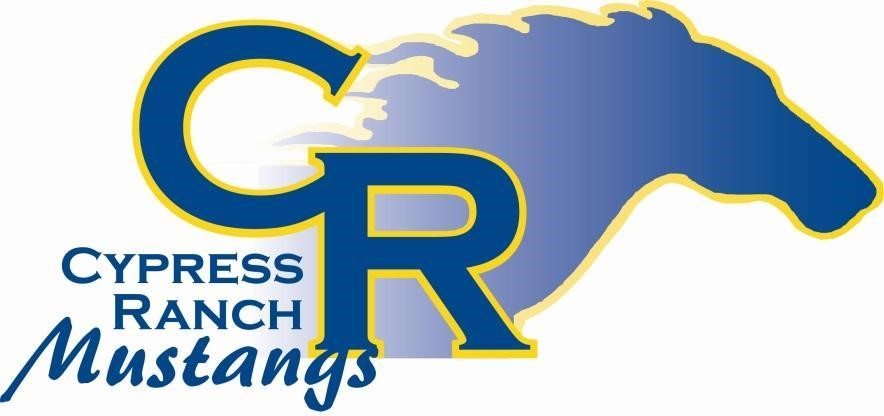 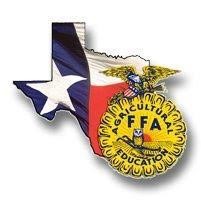 2023-2024 MEMBERSHIP FORMThe Cypress Ranch FFA Booster Club NEEDS YOUR PARTICIPATION AND SUPPORT!  If you have a student who will participate in any of the Cypress Ranch FFA Chapter activities, it is important for you to join the Cypress Ranch FFA Booster Club today!  As an active member of the Booster Club, you will be on the forefront of communication!  You will receive a detailed monthly e-mail of current events and volunteer opportunities supporting the chapter.  FFA activities heighten the overall experience of every FFA student and we look forward to working together to help Cypress Ranch FFA students excel in all of their endeavors.You can now pay by Venmo...Cy Ranch FFA Booster Club (CyRanch-FFABoosterClub)BE A PART OF THE MUSTANG EXPERIENCE, JOIN TODAY!THANK YOU FOR YOUR SUPPORT!ANNUAL BOOSTER CLUB MEMBERSHIP DUES ARE $30.00 PER FAMILYPlease make checks payable to Cypress Ranch FFA Booster ClubFirst Parent/Guardian Name: _________________________________________________________________   Address:_________________________________________________________________________________    Cell #: ________________________ Email Address:_____________________________________________Second Parent/Guardian Name: _______________________________________________________________           Address (if different): _______________________________________________________________________               Cell #: _______________________ Email Address: ________________________________________________Student Name(s): ________________________   Grade: _______________                               _________________________   Grade:  _______________-----------------------------------------------------------------------------------------------------------------------------------------------Amount Received: _____________   Cash, Check Number, Venmo    ___________    Date:_______________PLEASE NOTE: Cypress Ranch FFA Booster Club Membership and Dues are separate from the Cypress Ranch FFA membership dues for students.  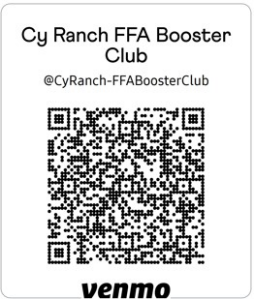 The Cypress Ranch FFA Booster Club supports the members of the Cypress Ranch FFA Chapter. Membership dues for the Chapter are collected by the FFA Advisor/Instructor and are remitted to the National FFA Organization on behalf of the students. ITEMSQTYPRICE/UNITTOTALBooster Club Membership Dues$ 30.00CyRanch FFA  Hats$30.00Cypress Ranch FFA Car decals           $10.00TOTAL